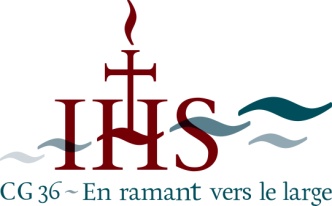 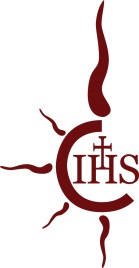                         la Curie des Jésuites à Rome                         Borgo S. Spirito, 4, 00193 Roma (Italia)CONTACT: Rev. Patrick Mulemi, SJ | Tel: 06 698 68 287 / 289 | Email: infosj-dir@sjcuria.orgRassemblement mondial des jésuites pour l’élection d’un nouveau leader, à Rome, en octobreC’est seulement la 36e Congrégation générale au cours des 476 ans de la Compagnie de JésusRome: 27 septembre 2016 — La Compagnie de Jésus (les jésuites), numériquement le plus grand ordre religieux de prêtres et de frères dans l’Eglise catholique romaine, tiendra la première session de la 36e Congrégation générale le 3 octobre prochain à Rome. L’organe suprême de gouvernement de la Compagnie, la Congrégation générale a eu lieu seulement 35 fois depuis la fondation de la Compagnie de Jésus en 1540 par Ignace de Loyola.À la Curie des jésuites à Rome, le quartier général mondial de la Compagnie de Jésus situé à quelques pas du Vatican, vont se retrouver 215 jésuites en provenance du monde entier qui vont élire le nouveau Supérieur général (le Général). Ceci dans la mesure où l’actuel Supérieur général, le Père Adolfo Nicolás, âgé de quatre-vingts ans, a annoncé son intention de se retirer de sa charge.Le Père Nicolás, trentième Supérieur général dans l’histoire de la Compagnie de Jésus, a servi dans ce rôle depuis 2008, soit depuis son élection par la 35e Congrégation générale. Né en Espagne il est entré dans la Compagnie en 1953. Avant son élection comme Supérieur général, il a servi au Japon et aux Philippines, notamment comme Provincial (supérieur de province) au Japon et comme président de la Conférence des provinciaux de l’Asie de l’Est et de l’Océanie, où il était responsable des travaux communs de la région qui s’étendait de la Chine jusqu’au Pacifique Méridional et l’Australie.Pour le Père Nicolás, cette congrégation sera différente des précédentes car « les temps ont changé et il y a dans la Compagnie une prise de conscience nouvelle que nous avons besoin d’audace, d’imagination et de courage pour affronter notre mission propre, dans le cadre de la plus grande Mission qui est celle de Dieu pour notre monde ».Les hommes qui vont se rassembler à Rome pour élire son successeur représentent la Compagnie dans son ensemble et proviennent de 62 pays.Le logo de la 36e Congrégation générale contient les mots suivants « en ramant vers le large », une phrase inspirée de l’Exhortation Apostolique du Pape François adressée aux jésuites en 2014, à l’occasion du 200e anniversaire de la restauration de la Compagnie de Jésus. Sa Sainteté a encouragé à savoir discerner au milieu des temps difficiles, à être docile et obéissant à la volonté du Seigneur, et à « ramer ensemble au service de l’Eglise ». Alors que les dix-neuf premières Congrégations Générales dans la Compagnie de Jésus se tenaient à Rome dans la maison même où saint Ignace a vécu et est mort, à côté de l’église du Gesù, les Congrégations plus récentes se sont tenues au quartier général des jésuites à Borgo Santo Spirito 4, à Rome. Ainsi, elle se tiendra dans l’Aula, une grande salle récemment rénovée dans le cadre de travaux plus vastes incluant le câblage et la plomberie, un éclairage DEL et une protection anti-incendie de tout le bâtiment datant des années 1920.La Congrégation se rassemblera pour une messe d’ouverture le dimanche 2 octobre, à 17 h 30, célébrée par le Père Bruno Cadoré, Grand-Maître de l’Ordre des Frères Prêcheurs (les dominicains). La première tâche sera ensuite l’élection du nouveau Supérieur général. Les délégués votent autant de fois que nécessaire jusqu’à ce que quelqu’un recueille la majorité simple des suffrages.Une fois le Supérieur général élu, et le Pape François informé, le nom du successeur de saint Ignace sera annoncé. Le Pape François est familier de ce processus puisqu’il a participé à deux Congrégations générales précédentes- CG 32 (1974-1975) et CG 33 (1983). À la suite de l’élection, une messe d’action de grâce sera célébrée à l’église du Gesù.Après cette élection, les délégués vont porter leur attention sur des points importants dans la vie de la Compagnie, incluant la mission, la structure et la vie et le travail jésuite. Par exemple, la 32e Congrégation générale en 1974 établissait « le service de la foi et la promotion de la justice » comme élément fondamental imprégnant tout travail jésuite.Il n’y a pas de date de fin connue pour la congrégation ; quand les délégués concluront leurs travaux, une messe sera célébrée à l’église Saint-Ignace à Rome.La Compagnie de Jésus essaie toujours de trouver le moyen de rendre disponible l’expérience spirituelle et universelle de l’Eglise, ainsi que la réflexion théologique pour servir les autres dans les circonstances préoccupantes dans lesquelles nous vivons.###A propos de la Compagnie de Jésus Fondée en 1540 par Ignace de Loyola, la Compagnie de Jésus (les jésuites) est numériquement le plus grand ordre religieux de prêtres et frères dans l’Eglise catholique romaine. De par le monde, ces derniers sont impliqués dans le domaine de l’éducation, de la pastorale, de ministères spirituels, essayant de pratiquer une foi qui promeuve la justice. En 1548, la première école jésuite (un collège) était fondée en Sicile, et aujourd’hui la tradition de former des hommes et des femmes, compétents, à l’écoute des autres et dévoués, lorsqu’ils seront en responsabilité au service de l’Eglise et de la société, se poursuit dans les universités jésuites, les écoles maternelles et secondaires. Les jésuites servent également dans des paroisses, dans des maisons de retraite spirituelle, comme chapelains dans des prisons, des hôpitaux, et aux armées. Pour plus d’information sur la Compagnie de Jésus, dirigez-vous vers le site internet www.sjweb.info.P. Patrick Mulemi, SJ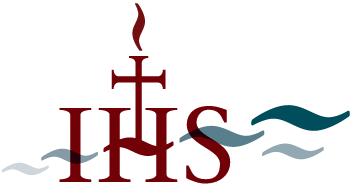 Directeur de Communication et relations publiquesTel: 06 698 68 287 / 289Email: infosj-dir@sjcuria.org 